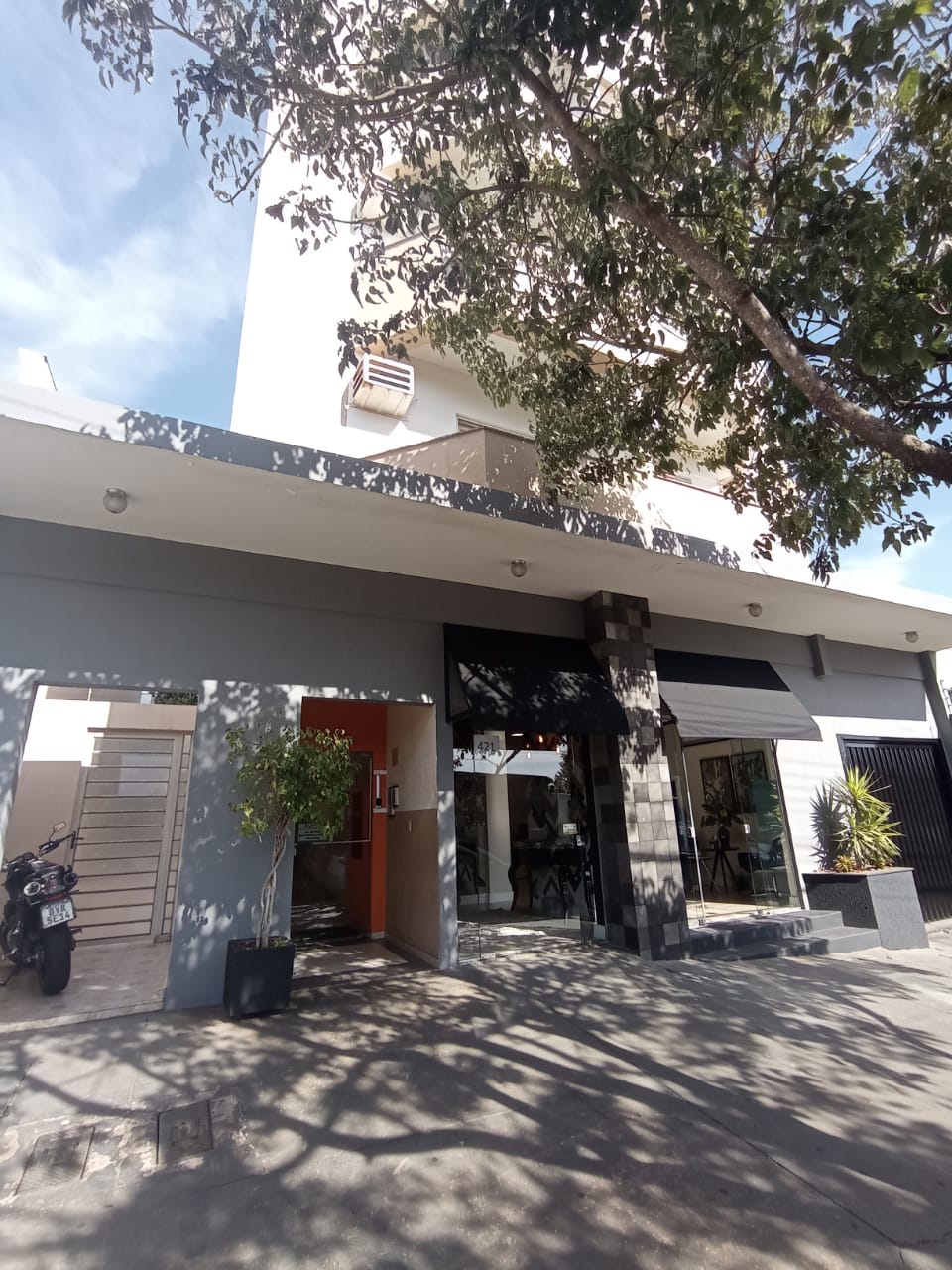 Aluga - ApartamentoTravessa Itororó nº421 Apto 63 Sala grandeCozinhaLavanderia2 quartos sendo 1 suíte com sacada1 W.C socialGaragemElevadorR$780,00 + condomínio +ou - 300,00